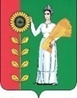 СОВЕТ  ДЕПУТАТОВСЕЛЬСКОГО  ПОСЕЛЕНИЯ  ПЕТРОВСКИЙ  СЕЛЬСОВЕТ Добринского  муниципального  района Липецкой областиРоссийской Федерации8-я сессия VI-го созываРЕШЕНИЕ 15.03.2021.                             п.свх.Петровский	    	                   № 30– рсОб итогах работы Совета депутатов сельского поселения Петровский сельсовет за 2020 годАнализируя информацию председателя Совета депутатов сельского поселения Петровский сельсовет  об итогах работы Совета депутатов сельского поселения Петровский сельсовет за 2020 год, Совет депутатов сельского поселения Петровский сельсовет отмечает, что за отчетный период проведено 11 сессий, на которых рассмотрено 31 вопрос, отнесенные к компетенции представительного органа сельского поселения . В течение года серьезное внимание уделялось осуществлению текущего и промежуточного контроля за ходом исполнения бюджета района.  По вопросам, требующим общественной экспертизы, проводились публичные слушания. В своей работе Совет депутатов сельского поселения Петровский сельсовет руководствовался принципами открытости и гласности. Нормативно-правовые акты, принятые Советом депутатов сельского поселения Петровский сельсовет  и затрагивающие интересы населения, размещались на официальном сайте администрации сельского поселения Петровский сельсовет.Главное место в работе депутата занимает  работа с избирателями своего  избирательного округа.  На основании вышеизложенного, Совет депутатов сельского поселения Петровский сельсовет РЕШИЛ:1.Принять к сведению информацию председателя Совета депутатов сельского поселения Петровский сельсовет об итогах работы Совета депутатов  за 2020 год.Председатель Совета депутатовсельского поселенияПетровский сельсовет                                                            С.Ю.Мерчук